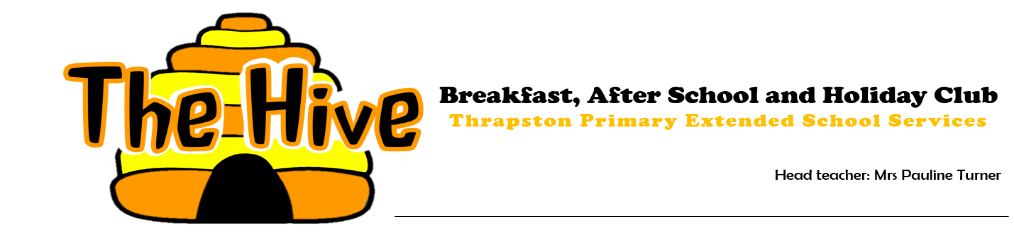 I/We would like to reserve an After School Club place for my/our child.Name of Child:	Class:__________________                       Contact Telephone Number:_________________________________________Contact Email Address:_____________________________________________Date of commencement:____________________________________________Ongoing Place / One Off Session (Please delete as appropriate)Days Required (Please tick):	Monday	Tuesday	Wednesday	Thursday	FridayI have read and accept After School Club Terms and Conditions.Signed:For Office Use OnlyAvailability checked and advised to parent	Name placed on register/waiting listInitial Invoice sent (date)